Приложение 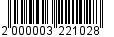 к постановлениюадминистрации от ___________ № ________СОСТАВЕдиной комиссии по осуществлению закупок администрации МО «Всеволожский муниципальный район Ленинградской области»1В случае отсутствия Фроловой Е.И. ее функции (права и обязанности заместителя председателя комиссии) в Единой комиссии осуществляет Пономаренко Д.В.- заместитель главы администрации по безопасности.2В случае отсутствия Михайловой Е.А. ее функции (права и обязанности члена комиссии) в Единой комиссии осуществляет Васильева Н.В.- главный специалист юридического управления.3В случае отсутствия Лиховой Л.Г. ее функции (права и обязанности члена комиссии) в Единой комиссии осуществляет Кубышкина О.С. – главный специалист отдела строительства и жилищных программ.В случае отсутствия Самбук И.А. ее функции (права и обязанности секретаря комиссии) в Единой комиссии осуществляет Горобец Е.А.- инспектор сектора муниципального заказа.Председатель комиссии:Председатель комиссии:Березовский П.М.– заместитель главы администрации 
по экономикеЗаместитель председателя комиссии:Заместитель председателя комиссии:Фролова Е.И.1– заместитель главы администрации
по социальному развитиюЧлены комиссии:Михайлова Е.А.2– главный специалист юридического управленияЛихова Л.Г.3– начальник отдела строительства и жилищных программВасильев Г.В.– начальник сектора муниципального заказаСекретарь комиссии:Самбук И.А.4– инспектор сектора муниципального заказа